_________________________ № ____________________На ______________________ от ____________________I Всероссийская научно-практическая конференция «Современный педагог: диалог науки и практики» (03 апреля 2024 г.)К участию в НПК приглашаются педагоги, психологи общеобразовательных школ, учреждений начального, среднего и высшего профессионального образования; педагогические работники системы дошкольного образования, аспиранты, соискатели, докторанты, магистранты, научные сотрудники, студенты педагогических ВУЗов, НПО и СПО в соавторстве с научным руководителем и другие лица, занимающиеся научными исследованиями в области педагогики.Основная цель НПК – распространение передового педагогического опыта.Задачи НПК – активизация деятельности участников образовательного процесса и распространение современных образовательных технологий.НПК проводится в заочной форме с 13 марта 2024 г. по 03 апреля 2024 г.Последний день подачи заявки – 03 апреля 2024 г.Для участия в НПК принимаются методические материалы, направленные на реализацию целей и задач современного образования (статьи, методические разработки (конспекты уроков, сценарии внеклассных мероприятий), рекомендации по урочной и внеклассной деятельности и т.д.). В работе могут быть представлены результаты исследований как теоретического, так и экспериментального характера.По результатам Конференции будет издан сборник материалов участников конференции.Сборнику присваиваются коды УДК, ББК, он будет разослан по основным библиотекам России и зарегистрирован в книжной палате.Чтобы принять участие в НПК, Вам необходимо выслать на e-mail: inceptum.3@mail.ru заявку (см. Приложение) и материал для публикации.По итогам Конференции каждый участник получает один сборник материалов (рассылается Почтой России) и свидетельство участника (в электронном виде).Рассылка свидетельств в электронном виде – с 17 апреля 2024 г.Рассылка сборников заказной бандеролью – с 03 мая 2024 г.Условия участия в Конференции: - минимальный объем материалов, соответствующий тематике НПК – не менее 3 страниц.- соблюдение требований к оформлению работы: текстовый редактор MS WORD; формат А4, шрифт Times New Roman, междустрочный интервал – 1,5 строки, размер кегля – 14, язык – русский, поля с каждой стороны листа по 2 см, отступ первой строки абзаца – 1 см, выравнивание текста по ширине, нумерация страниц не ведется.Объем рисунков не должен превышать 1/4 объема статьи. Список литературы обязателен. Список литературы оформляется в алфавитном порядке 12 шрифтом, автоматические ссылки не допускаются. Материалы должны быть тщательно отредактированы с соблюдением всех требований. Статьи, не соответствующие требованиям оформления и представленные в Оргкомитет позднее установленного срока, в сборник материалов Конференции не включаются и авторам не возвращаются.Материалы будут опубликованы в авторской редакции. Авторы несут ответственность за представленный материал.Уважаемые авторы! Просим Вас в целях экономии времени следовать правилам оформления работы в сборнике.ПРИМЕР ОФОРМЛЕНИЯ СТАТЬИУсловия оплаты: Публикация одной страницы – 155 руб. (неполная страница считается как полная).Пересылка одного экземпляра сборника – 220 руб. по РФ, 450 руб. – в страны ближнего зарубежья.Дополнительный сборник – 300 руб./ экз.Свидетельство в электронном виде – 120 р./шт. Реквизиты для оплаты предоставляются авторам после одобрения и принятия статьи. После оплаты организационного взноса необходимо выслать отсканированную квитанцию об оплате (или ее фотографию) на e-mail: inceptum.3@mail.ru Общество с ограниченной ответственностью"Образовательный центр "Инициатива"Тел.: 8-927-667-95-50WhatsApp 8-927-667-95-50                                                                                                                                                                                                                                                                                                                                                                                                                                                                          E-mail: inceptum.3@mail.ruсайт: www.inceptum21.ru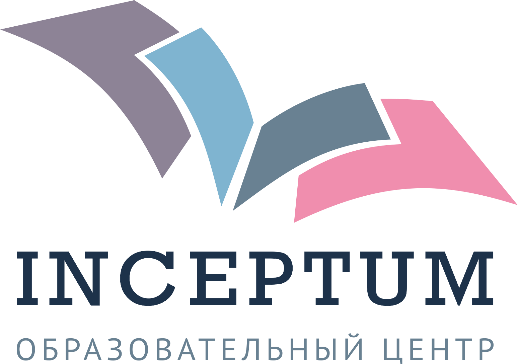 Общество с ограниченной ответственностью"Образовательный центр "Инициатива"Тел.: 8-927-667-95-50 WhatsApp 8-927-667-95-50                                                                                                                                                                                                                                                                                                                                                                                                                                                                          E-mail: inceptum.3@mail.ru сайт: www.inceptum21.ru-------------------------------------------------------------------------------------------